Meadowlane Christian SchoolCalendar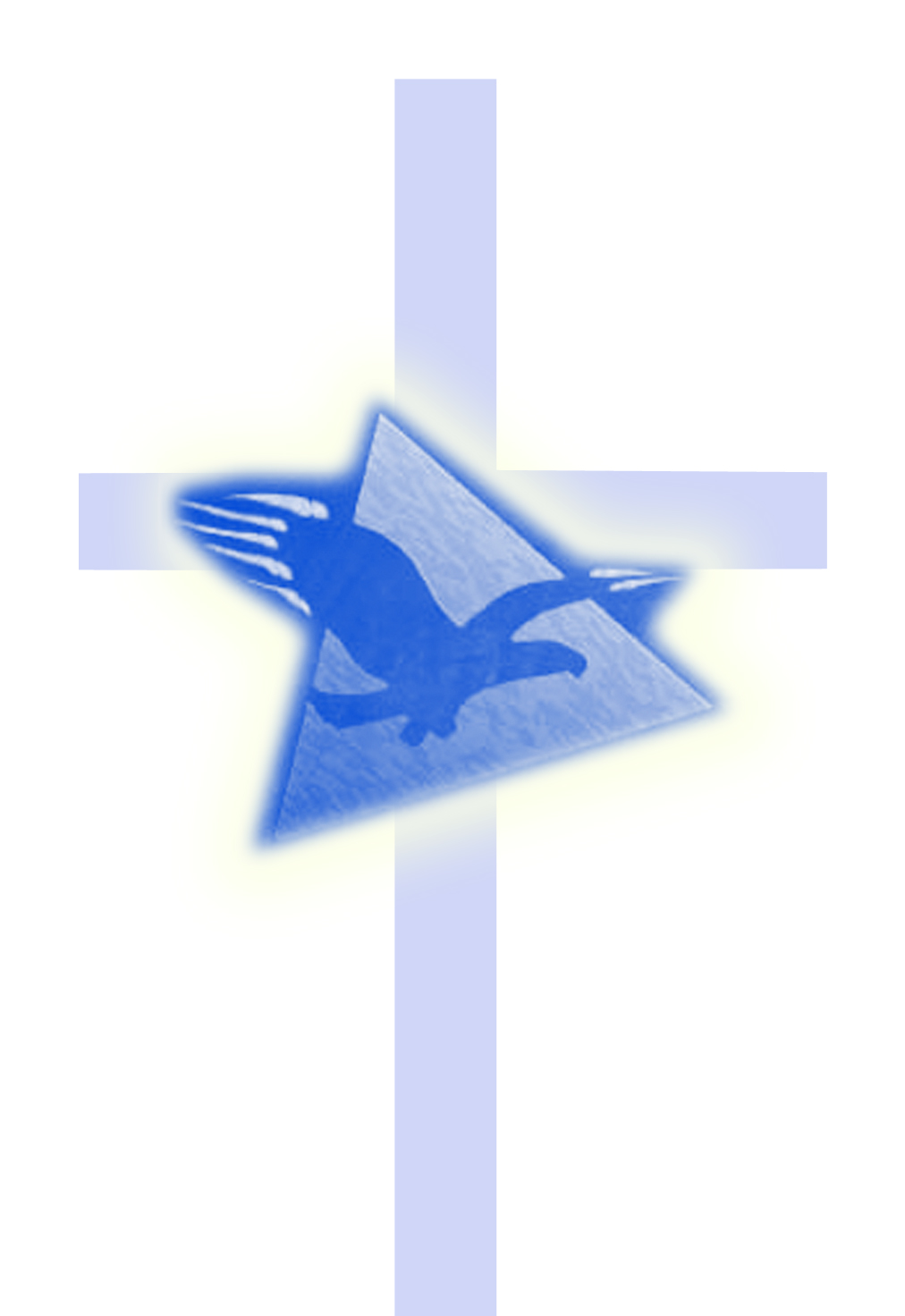 AugustAugustAugustAugustAugustSMTWTFS1234567891011113141516171819202122232425262728293031JanuaryJanuaryJanuaryJanuaryJanuarySMTWTFS12345678910111213141516171819202122232425262728293031SeptemberSeptemberSeptemberSeptemberSeptemberSMTWTFS123456789101112131415161718192021222324252627282930OctoberOctoberOctoberOctoberOctoberSMTWTFS12345678910111213141516171819202122232425262728293031NovemberNovemberNovemberNovemberNovemberSMTWTFS123456789101112131415161718192021222324252627282930DecemberDecemberDecemberDecemberDecemberSMTWTFS12345678910111213141516171819202122232425262728292018-19 School Year2018-19 School Year2018-19 School Year*Aug. 30Open House/Registration for almost 3 and 3-year old classes 6-7:30 p.m.Open House/Registration for almost 3 and 3-year old classes 6-7:30 p.m.*Aug. 31Open House/Registrationfor all 4 year old classes 6-7:30 p.m. and the kindergarten classOpen House/Registrationfor all 4 year old classes 6-7:30 p.m. and the kindergarten classSept. 3No School Labor Day.No School Labor Day.*Sept.4First Day: Almost 3 yr.Tues. Thurs. class, all 4-year old classes and the kindergartenFirst Day: Almost 3 yr.Tues. Thurs. class, all 4-year old classes and the kindergarten*Sept. 5First Day: 3 yr. Mon. Wed. Fri classFirst Day: 3 yr. Mon. Wed. Fri classSept. 14Fall Welcome & BBQ for all classes12:00 p.m.Fall Welcome & BBQ for all classes12:00 p.m.Oct. 14MCS Sunday - Childrensing at churchNov. 12No School: Veteran’s DayNov.20No school for the kindergarten (conferences)Nov. 21-23No School: ThanksgivingDec. 10Christmas ProgramDec. 24-Jan.4No School: ChristmasVacation*Jan. 7Back to School 3 yr. Mon. Wed. Fri class, all 4-year old classes and the kindergarten.*Jan. 8Back to School Almost 3 yr.Tues. Thurs. class Jan. 21No School: Martin LutherKing, Jr. HolidayFeb. 18No School: President’sDayMarch 10MCS Sunday - Childrensing in ChurchMarch 29No School for the kindergarten (conferences)April 1Easter SundayApril1-5No School: Spring BreakApril 21Easter SundayMay 3Open House/Carnival*May 23Last Day*May 24Last Day May 31Last day for the kindergarten*Scheduled School Board Meetings 6:00 p.m.FebruaryFebruaryFebruaryFebruaryFebruarySMTWTFS12345678910111213141516171819202122232425262728MarchMarchMarchMarchMarchSMTWTFS12345678910111213141516171819202122232425262728293031AprilAprilAprilAprilAprilSMTWTFS123456789101112131415161718192021222324252627282930MayMayMayMayMaySMTWTFS12345678910111213141516171819202122232425262728293031